РОССИЙСКАЯ ФЕДЕРАЦИЯ
РЕСПУБЛИКА АЛТАЙ
УСТЬ-КОКСИНСКИЙ РАЙОНАМУРСКОЕ СЕЛЬСКОЕ ПОСЕЛЕНИЕ649481 с.Амур, пер.Школьный 7, тел. 27-3-43РОССИЯ ФЕДЕРАЦИЯЯЗЫ
АЛТАЙ РЕСПУ Б Л И К АНЫНГ
КОКСУУ-ООЗЫ
АМУРДАГЫ jyPT JEE3E
ДЕПУТАТТАРДЫН JyPT СОВЕДИ
649481 с.Амур jypT, Школьный ором 7,
тел. 27-3-43РЕШЕНИЕО передаче движимого имущества («умная» спортивная площадка) муниципального образования Амурское сельское поселение в собственность муниципального образования Майминский районНа основании ПОРУЧЕНИЕ от 14.08.2023 года№ 107 Главы Республики Алтай Председателя Правительства Республики Алтай О.Л.Хорохордина, сельский Совет депутатов Амурского сельского поселенияРЕШИЛ:С собственности сельской администрации муниципального образования Амурское сельское поселение в собственность муниципального образования Майминский район («умная» спортивная площадка), в передаче отказывают.Направить настоящее решение в МО « Усть-Коксинский район» Республики Алтай.Настоящее решение подлежит обнародованию и размещению на официальном сайте сельской администрации.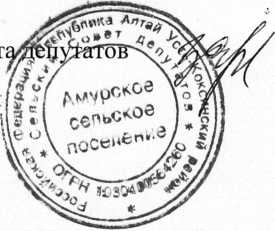 